Publicado en Madrid el 21/09/2020 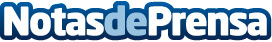 Las ceremonias rituales para atraer la buena suerte se disparan según Ludico BusinessMundialmente son conocidos ciertos rituales para atraer la buena suerte y el empleo de muchos de ellos se está disparandoDatos de contacto:Raul de Castro677546676Nota de prensa publicada en: https://www.notasdeprensa.es/las-ceremonias-rituales-para-atraer-la-buena Categorias: Nacional Sociedad Entretenimiento E-Commerce http://www.notasdeprensa.es